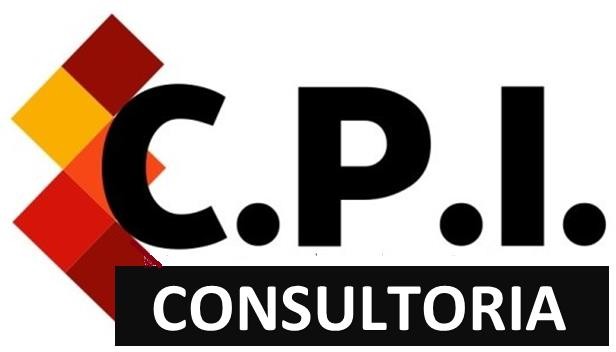 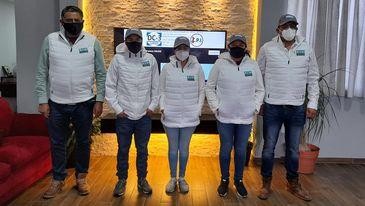 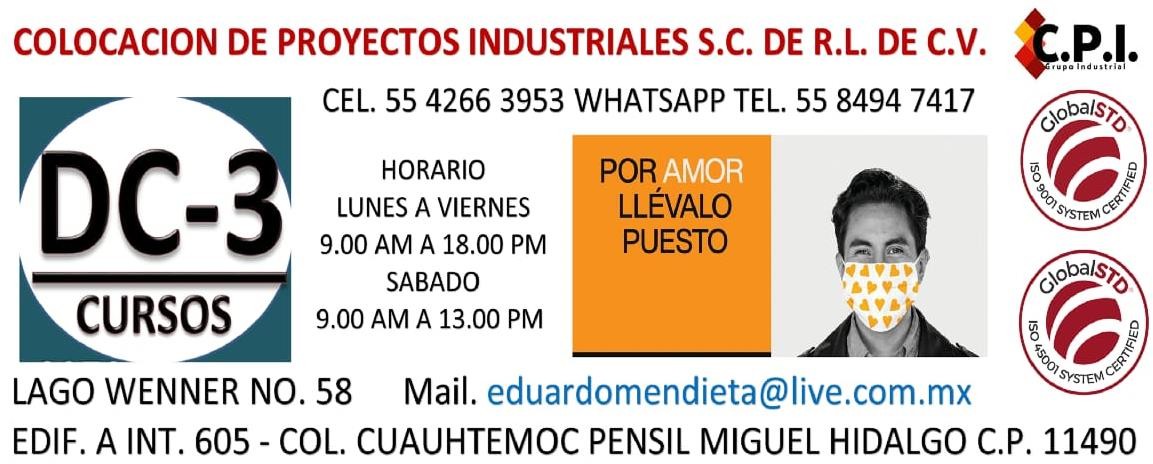 ¿Qué es una demolición?

2. Describe de las operaciones de separación o recogida3. ¿Relación de posibles receptores? 4. ¿Cuáles son las medidas correctoras?5. Menciona algunas TÉCNICAS DE DEMOLICIÓN: